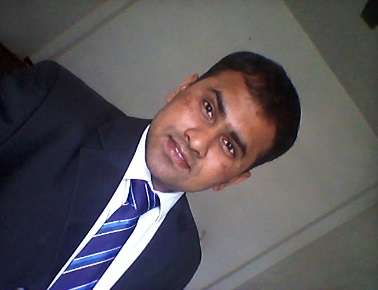 NAGESH268 Khatgaon Tq. Aurad Dist. Bidar State of Karnataka 585417Mob: +91 7024669365, +91 9098566727EMAIL: nagesh.shinde88@gmail.comMy professional objective is to accurse a position in organization that is looking For growth in productivity, leadership and commitment to excellence and, management staff wherein my functional expertise could be optimally utilize.10th Passed form  Board Of  Bangalore (KA) 12th Passed form Board of Pune (MH) B.Sc passed from Karnataka state open university.Keonics Computer Center Kamalnager (KA) 2 Years’ Experience as Assistant. Worked in Jaquar & Company Pvt Ltd. Bhiwadi (RJ) Hosekeeping Supervisor 2009 to 2014.Presently working with Medanta Hospital Indore as Housekeeping Sr.Supervisor 2014 to till. (worked under NABH certified hospital)Manage & Maintain highest standards of interior décore, aesthetics, hygiene and cleanliness of all public areas. Setting up of standards & specifications for housekeeping supplies & ensure compliances.  Analysis of housekeeping expenses & budgetary control.  Overseeing Maintenance of stock records & control over costs. Ensure both indoors and outdoors are hygienically clean as per the clinical protocols. Plan and purchase non-medical linen (uniform, bed sheets, patient clothing, pillows, shoes, slippers etc.) for the hospital and stitch/get it stitched Monitor the pest control system in the hospital on a regular basisPlan, implement and continuously improve the interiors of the hospital Plan the system of transporting from (place of generation to place of dump) and storage of waste and biomedical waste and continuously monitor to ensure adherence to standards. Manage Inventory to ensure optimal utilization of equipment, material and manpower.Ensure Service Quality and implement any improvements required Ensure Compliance with clinical as well as non-clinical protocolsIn coordination with HR short-listing of the contractors for housekeeping department and finalizing all contractors at the best possible rates.Short list, train, schedule and motivate all manpower (including contracted)    for housekeeping department and get maximum output with respect to time and service standards Participate in candidate-hiring processManage intra-departmental communication; resolve disputes and/or operational working issues.Recommend measures for retention of staff Assess and Ensure performance level of staff People-assessment, efficiency etc.Identify needs and ensure Continuing Professional Education of self and staff.I hereby declare that all the information furnished above is true to the best of my knowledge and belief.Place:     Date:					 				NAGESHTrainingHousekeeping Induction Training BMW (Bio Medical Waste)Hazmat Training Departmental wise cleaning TrainingLinen Management Infection ControlSoft skill TrainingTraining about segregation of garbage’sTraining about dilution of chemicalsTraining about  how to clean infected patient rooms Training about  safety of staffTraining about needle stick injuryMachine operating different type            Name                                                           :  Nagesh	            Father			                        :  Digamber Shinde            Date of birth		                        :  04th September 1988            Marital status	                                       :  Unmarried            Sex                                                                 :  Male            Nationality                                                 :  Indian